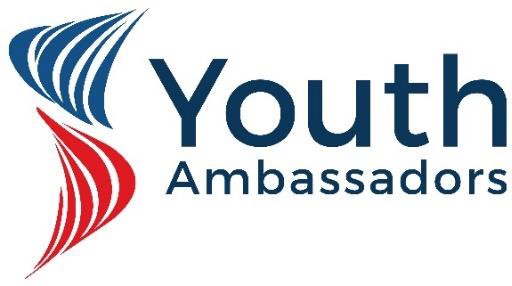 Youth Ambassadors Frequently Asked QuestionsApplication opening: February 5, 2024 | Application deadline: March 4, 2024How do I apply?Please visit this webpage   to begin your application online. You will need an email address to create a User ID to access the site.All open applications are listed on this website. Please select the 1) Country that applies to you and either 2) Youth or Adult Educator applicationsOnce you are logged in, read the program description and click “Create a Profile to Get Started” Please remember that you must be a citizen of the country you are representing on the exchange.Having trouble applying? Email youthambassadors@worldlearning.org You must submit supporting documents as outlined within the application. Students must submit parent/guardian permission. Adults must submit a resume/CV.What is the cost of this program?There is no application fee for applicants.The U.S. Government will pay for international transportation to and from the United States, orientations, program and visa fees and administration, site visits and seminars, lodging and meals, some cultural activities, educational materials, and accident and sickness insurance while abroad.Participants are responsible for expenses related to the application process (copying, mailing, photographs, etc.), passport fees, vaccination fees (if applicable) and spending money for souvenirs and other items in the United States or in your exchange country.I go to school/work. How can I take off three weeks?Youth Ambassador Programs are highly educational. We strongly suggest that you apply even if you are not sure you have permission to miss work/class yet. We are able to provide official letters detailing the program’s academic and professional benefits. What do I need to apply?One photo of yourselfMost recent academic recordCopy of valid passport if possible (it is not mandatory to have a passport to apply to the program)If selected, you will need a passport for the program that is valid for 6 months following the exchange (Ex: your exchange takes place in July, your passport should be valid through January.) If you do not already have a passport, we strongly suggest that you apply for a passport upon notification of being a Semi-FinalistParental consent formPlease note! Letters of Recommendation: You are NOT required to submit letters of recommendation to complete your application. Letters of recommendation may be requested later in the process. We will notify you if you have been selected to be interviewed and we will then request letters of recommendation, there is absolutely no need to attach them to the application at this time.If I have more questions, who can I contact?Youthambassadors.canada@worldlearning.org (Programming questions)YouthAmbassadors@worldlearning.org (Application Troubleshooting)What are the 2024 program dates? **subject to change**June 2024: Pre-Program Virtual Program (from home)Pre-Departure Orientation (Ottawa, ON): July 16-18U.S. Exchange: July 18 – August 1Project Implementation September- January/February 2025What are the 2024 application dates?February 4 – March 4, 2024. Please note, we highly recommend submitting your application early! Where in the U.S. will I be going?World Learning works with a range of host community partners from various communities around the U.S.. Host community sites for 2024 will be confirmed in late Spring 2024. The program will conclude in Washington D.C.. Can siblings apply to the Youth Ambassadors Program?Yes, siblings can apply to the Youth Ambassadors Program if they meet all eligibility requirements.What if I am not accepted to the Youth Ambassadors Program this year; can I apply again next year?Yes, provided you meet the eligibility criteria again next year.Do I need a passport to apply?No, however if selected, you will need a passport for the program that is valid for 6-months following the exchange (Ex: your exchange takes place in July, your passport should be valid through January). If you do not already have a passport, we strongly suggest that you apply for a passport upon notification of being a Semi-Finalist.SELECTION PROCESSWhat are the criteria for selection?Students will be evaluated on the following factors:a demonstrated interest in and commitment to volunteer and civic activities;ability to work cooperatively in diverse groups and tolerate the opinions of others;leadership potential;good social and communication skills;good academic performance;an energetic, positive attitude; andability to implement projects that benefit the applicant’s school and/or community.Adult applicants will be evaluated on the following factors:a demonstrated interest in and commitment to service in their local regions;demonstrated history of supporting youth activities;strong record in teaching and/or youth programs;demonstrated leadership ability;ability to work cooperatively in diverse groups of students and peers and tolerate the opinions of others; commitment to working with youth after the project to help them implement projects in the upcoming school year. Are there language requirements for the exchange?Yes, youth applicants must be able to speak and read English at a high intermediate level. Adult participants must have an advanced level of spoken and written English. Exchanges to the United States: Will I receive confirmation that my application has been received? When will I know if I’ve been accepted?Yes. You will receive an email to inform you your application is complete and has been received after submitting all required forms. You may also refer to the progress meter.Yes, you will receive an email to inform you of your status- Not Selected or Semi-Finalist. All Semi-Finalists will receive an invitation for an online interview prior to final selection. Semi-Finalists will receive an email after their interview informing them of their new status- Not Selected or Finalist.If selected…Apply for a passport immediately if you do not have one already;Additional information and materials will be provided via email.2020 and 2021 Virtual Youth Ambassadors Program youth participants and Adult Mentors are eligible to reapply to the Youth Ambassadors Program in the future to experience the traditional three-week U.S. exchange program if all eligibility requirements are still met.